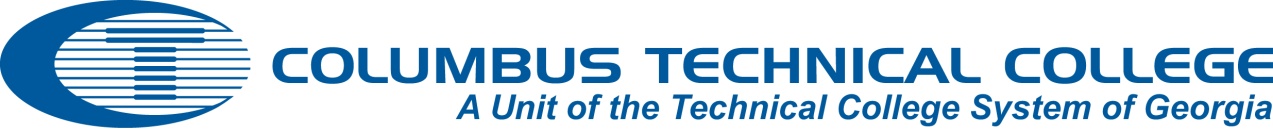 SPRING SEMESTER 2018 REGISTRATION CALENDARClass Dates:  JANUARY 8 - MAY 1, 2018Registration/Web Registration	 Sep 25 – Dec 8Guaranteed Processing Date for Enrollment	Dec 7Guaranteed Processing Date for Federal Pell Grant	Dec 4Guaranteed Processing Date for HOPE Scholarship/Grant:	Dec 7(Deadline for degree students to submit HOPE GPA Evaluation Request to Financial Aid………….. Dec 4)(Deadline for degree students to submit HOPE GPA Evaluation Request to Financial Aid for completion by end of term Mar 15)Academic Advisement Week 	Sep 18-21New Student Orientation 	Dec 6Orientation: 9:00 am or 5:00 pm Registration: 10:00 am or 6:00 pmCancellation of Schedules for Non-Payment of Tuition/Fees (3 pm)	Jan 4Classes Begin:	 Jan 8 LAST DAY TO DROP CLASSES FOR A 100% REFUND AND NO PENALTY:   Jan 10, 2018.New Student Late Registration /Drop/Add (Patrick Hall P-200 Academic Advisement Center)	(8:30 am – 6:00 pm)	Jan 8 - 10 All fees for classes added during drop and add period Jan 8 – 10 2018 are due at that timeFinal Date to Change Major	Jan 10Course Audit Request Deadline	Jan 10Exemption Exam Request Deadline	Jan 10Graduation Eligibility Screening Deadline	Jan 8Please see your faculty advisor for guidance in your course selection.Exemption ExamsApply to take an exemption in the Registrar’s Office.  If eligible to take the exam(s) requested, the student will be issued an Exemption Exam Form.  The student will complete the section requiring their name, student I.D. number, program and signature.Pay the exemption exam fee at the Cashier's Window.The cashier will stamp the form “PAID”.The student will take the Exemption Exam Form to the School Dean responsible for arranging the administration of the exam.  This process should happen during the Drop/Add period.Financial AidAll students must submit a FAFSA (Free Application for Financial Student Aid) in order to receive any Federal or state financial aid.  Apply at www.fafsa.gov.To determine eligibility for the Federal Pell Grant, applicants enrolled in a degree, diploma, or Pell-approved certificate must complete a 2017-2018 Free Application for Federal Student Aid (FAFSA).  Applicants should access www.fafsa.gov to submit Pell Grant applications to the Department of Education using 2015 tax information.  Students should read the Student Aid Report (sent to students by Department of Education or printed at www.fafsa.gov) to determine if they have been selected for a process called Verification.  Students selected for Verification must submit a 2015 Federal tax transcript and 2015 W2s to the Financial Aid Office to ensure a Pell disbursement during Spring Semester 2018.Financial aid recipients must maintain Satisfactory Academic Progress (SAP) as follows:Cumulative 2.00 GPA Complete 66.66  percent of cumulative hoursMeet the 150 percent time frame for each program of studyMandatory Fees ($319.00 PER Semester):Registration  $50Activity  $45Technology  $105Instructional Support  $55Insurance $4Tutorial Assistance  $35Campus Security $25The cost of books varies depending upon the program.  Some programs also require the purchase of uniforms and additional supplies.  Books may also be rented from The Campus Store by accessing http://columbustech.rentsbooks.com.Tuition and Fees Payment Due DateAll tuition and fees are due and payable at the time of registration and may be paid by check, cash, Discover, Visa  or pre-approved financial aid.  All pre and open registrations for which the account is not settled by 3:00 pm on January 4, 2018 will be canceled.  Schedules may be reinstated during the first 3 days of classes after payment of the $45 late fee.Columbus Technical College reserves the right to make changes as we approach the beginning of each semester.Other Fees:Replacement Parking Decal - $20 annually Official Transcript Fee - $5.00 per transcriptStudent I.D. Badge - $5 replacement feeRetest Fee - $15 per sectionExemption Test – 25% of course amountDiploma Replacement - $25Graduation Processing Fee $40Change of Major Fee - $10A processing fee of $40.00 is applicable to all graduating students; fee to be paid by the end of the semester in which graduation is processed.  Credentials will not be printed until payment is made.        All prospective Spring 2018  semester graduates should call the Registrar's Office at (706) 649-1857 to make an appointment for their graduation eligibility screening.  Prospective graduates must schedule the graduation screening by January 8, 2018.  This deadline is critical for our students to be able to make any schedule changes to meet eligibility requirements for graduation.Students who have no deficiencies will be processed for graduation in the Registrar's Office during the appointment.  